DO NOT CONSIDER FOR TALK2022 SEA Symposium AbstractUniversity of California, Los AngelesLos Angeles CACorresponding Faculty Member: Amanda Freise  (afreise@ucla.edu)
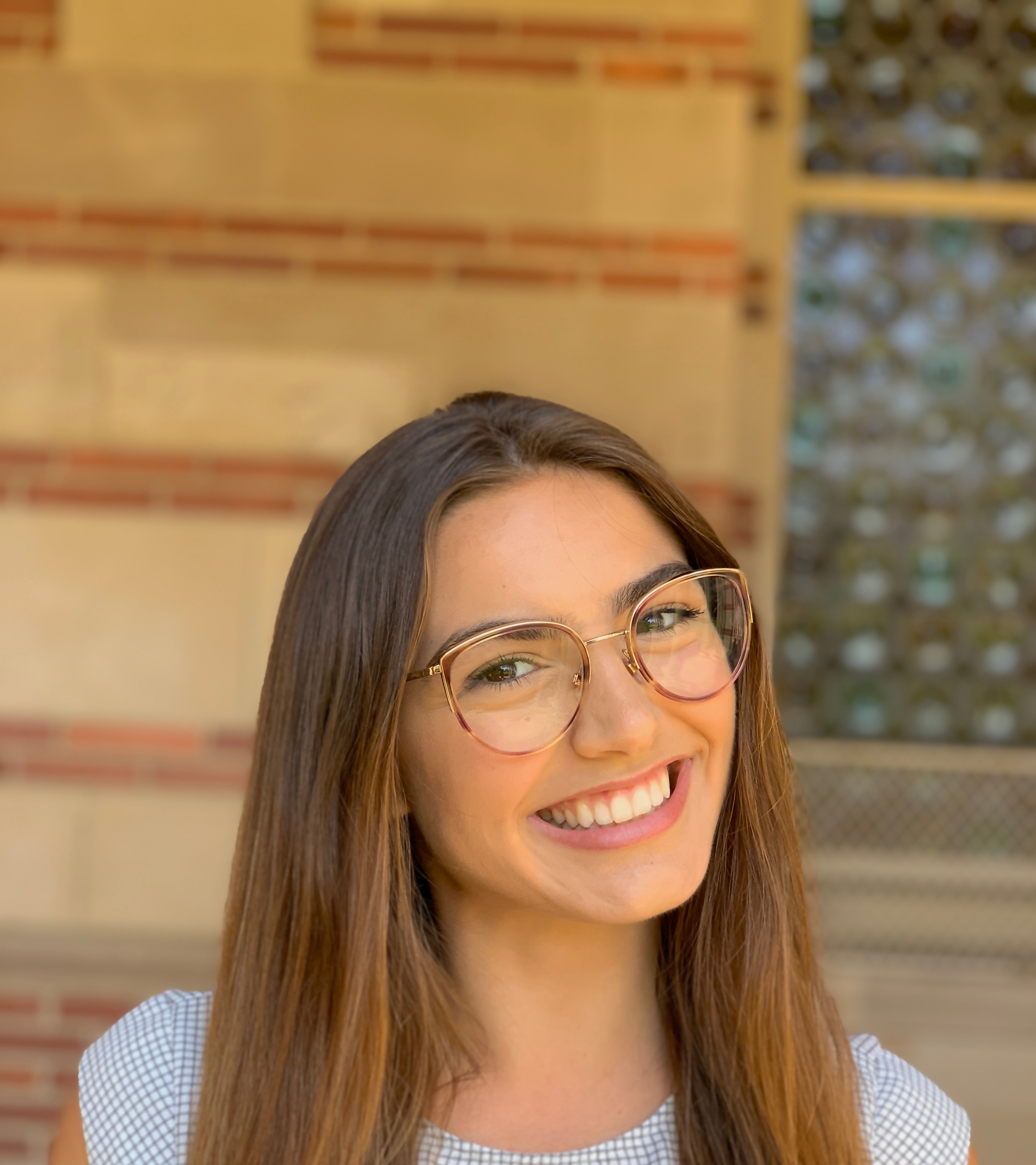 Hanna Fleming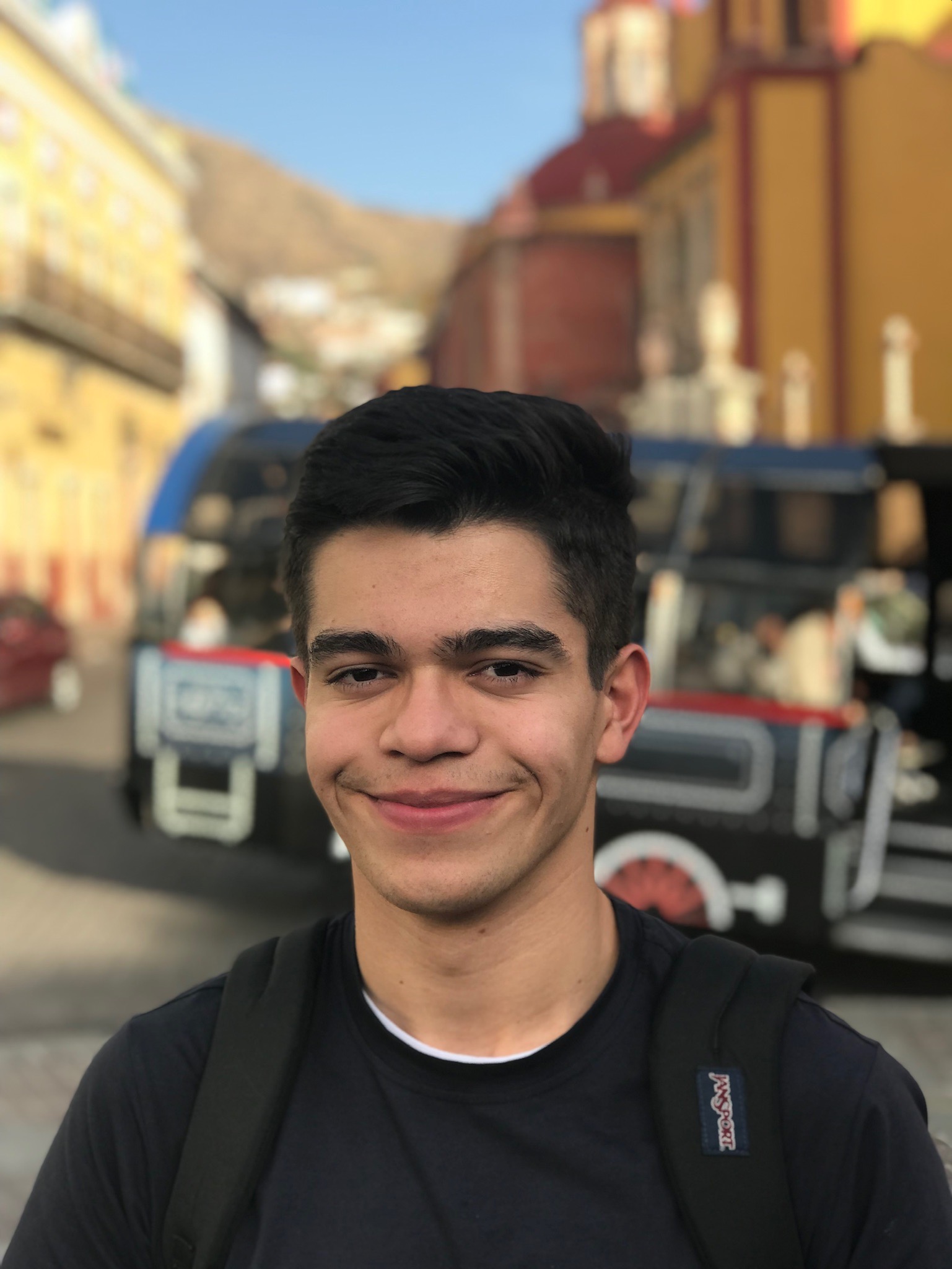 Gelio Gonzalez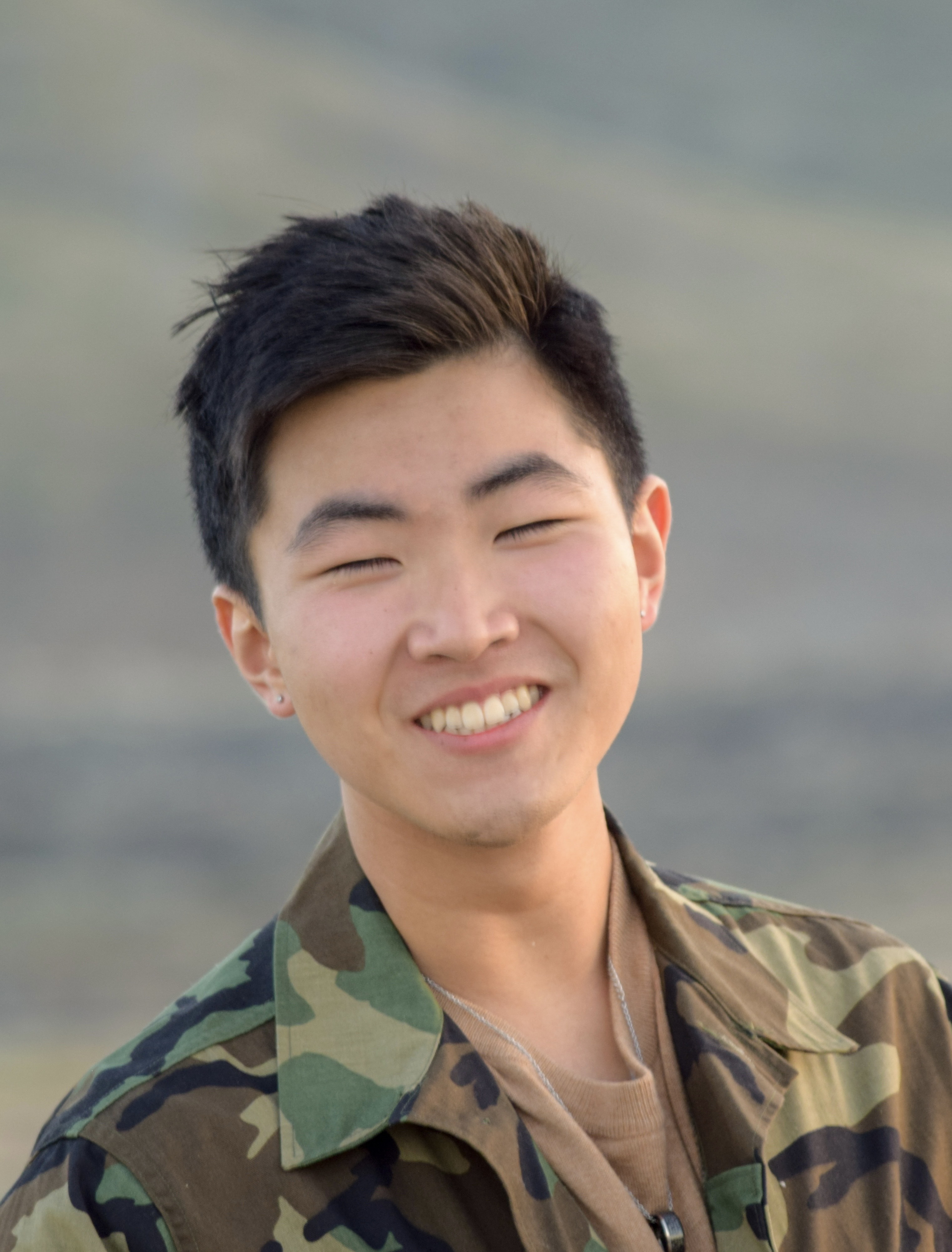 Brian H Paek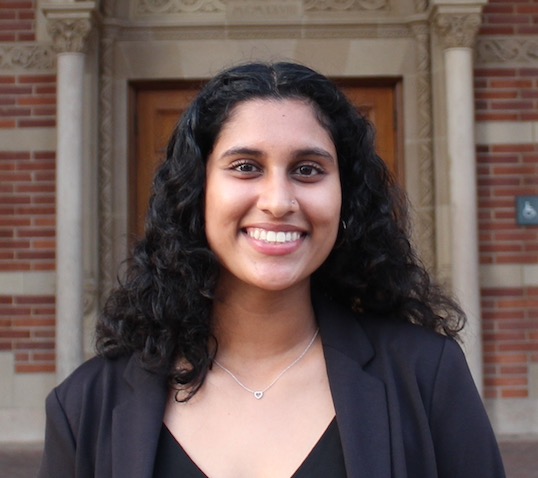 Subashni RajivInvestigating the Genetic Diversity of Arthrobacter Bacteriophages of the Myoviridae FamilyHanna Fleming, Gelio Gonzalez, Naveed Huq, Brian H Paek, Subashni Rajiv, Farrell Kasemsunt, Krisanavane Reddi, Ana Garcia Vedrenne, Amanda C FreiseBacteriophages are highly abundant in the ecosystem. As more phages are added to the diversity of phages in PhagesDB, it is necessary that information is accurate to prevent confusion in future phage research. Phages are classified into three families, Podoviridae, Myoviridae, and Siphoviridae, based on tail morphology determined by electron microscopy and bioinformatically. After identifying Myoviridae phages from clusters AO, AR, and FH that were potentially misclassified as Siphoviridae, the research question became: Should these Siphoviridae phages be reclassified to Myoviridae? More broadly, it was asked: how are the Arthrobacter-infecting Myoviridae phages of clusters AO, AR, FH, and FL genetically related? Answering these questions can further contribute to understanding phage diversity and improve the accuracy of the expanding phage database. In order to investigate the genetic similarities between phages from the selected clusters, annotated genomes and multiple bioinformatic tools were utilized to assess nucleotide and gene content similarity, synteny, and evolutionary relationships. High intercluster nucleotide sequence similarity, synteny and gene content similarity were observed between phages of these clusters. Surprisingly, gene content similarity between clusters FH and AO exceeded the clustering threshold of 35%. These genetic similarities suggest there is a vertical evolutionary relationship between phages of these clusters. Due to the high genetic similarity between these erroneously classified Siphoviridae phages and their Myoviridae phage counterparts, these phages should be considered for reclassification to Myoviridae. Our findings demonstrate the need for peer review in the phage classification process, which will improve access to accurate phage information.